«ДО ЗНАКА ГТО – ЛИШЬ ШАГ»Цель мероприятия: Консолидированная информационно просветительская и пропагандистская работа, вооружение учащихся необходимыми знаниями в области комплекса ГТО.Дата проведения: 14.05.2015Место проведения: спортивная площадкаОрганизация: мероприятие проведено по расписанию уроков физической культуры и ОБЖ, учителем физической культуры – Садановой О.А., учителем ОБЖ – Быбик А.А. ОТЧЕТ 
О ПРОВЕДЕНИИ ЕДИНОГО ДНЯ ГТО
ОТ МБОУ ООШ №14
город Горячий Ключ, станица Имеретинская1.Организация и проведение единого дня ГТО:
Единый день ГТО в МБОУ ООШ №14 был проведен 14.05.2015 года во время уроков физической культуры и ОБЖ по расписанию.
2.Форма проведения мероприятия:
тестовые выполнения нормативов комплекса, позволяющие определить уровень развития физических качеств:ПОЛ: юношиВИДЫ ИСПЫТАНИЙБег на короткую дистанцию, 100 м 
(м., сек.)
Подтягивание
в висе
(кол-во раз)Сгибание, разгибание рук в упоре лежа
(кол-во раз)Прыжки в длину с места (см)Стрельба из пневматического оружияПОЛ: девушкиВИДЫ ИСПЫТАНИЙБег на короткую дистанцию, 100 м (м., сек.)Сгибание, разгибание рук в упоре лежа(кол-во раз)Прыжки в длину с места (см)Стрельба из пневматического оружия

3. Таблица участников мероприятия:

№
п/пКЛАССВСЕГО УЧАЩИХСЯПРИНЯЛО УЧАСТИЕУЧИТЕЛЬ ФИЗИЧЕСКОЙ КУЛЬТУРЫ и ОБЖ15К1110Саданова О.А., Быбик А.А.26К87Саданова О.А., Быбик А.А37К3023Саданова О.А., Быбик А.А.48К107Саданова О.А., Быбик А.А59К1110
ИТОГО:145571 учитель физкультуры, 1 учитель ОБЖСоставитель отчета: 
учителей ФК
Саданова О.А.ФОТООТЧЕТ
ПРОВЕДЕНИЯ ЕДИНОГО ДНЯ ГТО


 ВИД ИСПЫТАНИЯ - ПРЫЖКИ В ДЛИНУ С МЕСТА






 ВИД ИСПЫТАНИЯ – Бег на короткую дистанцию, 100 м


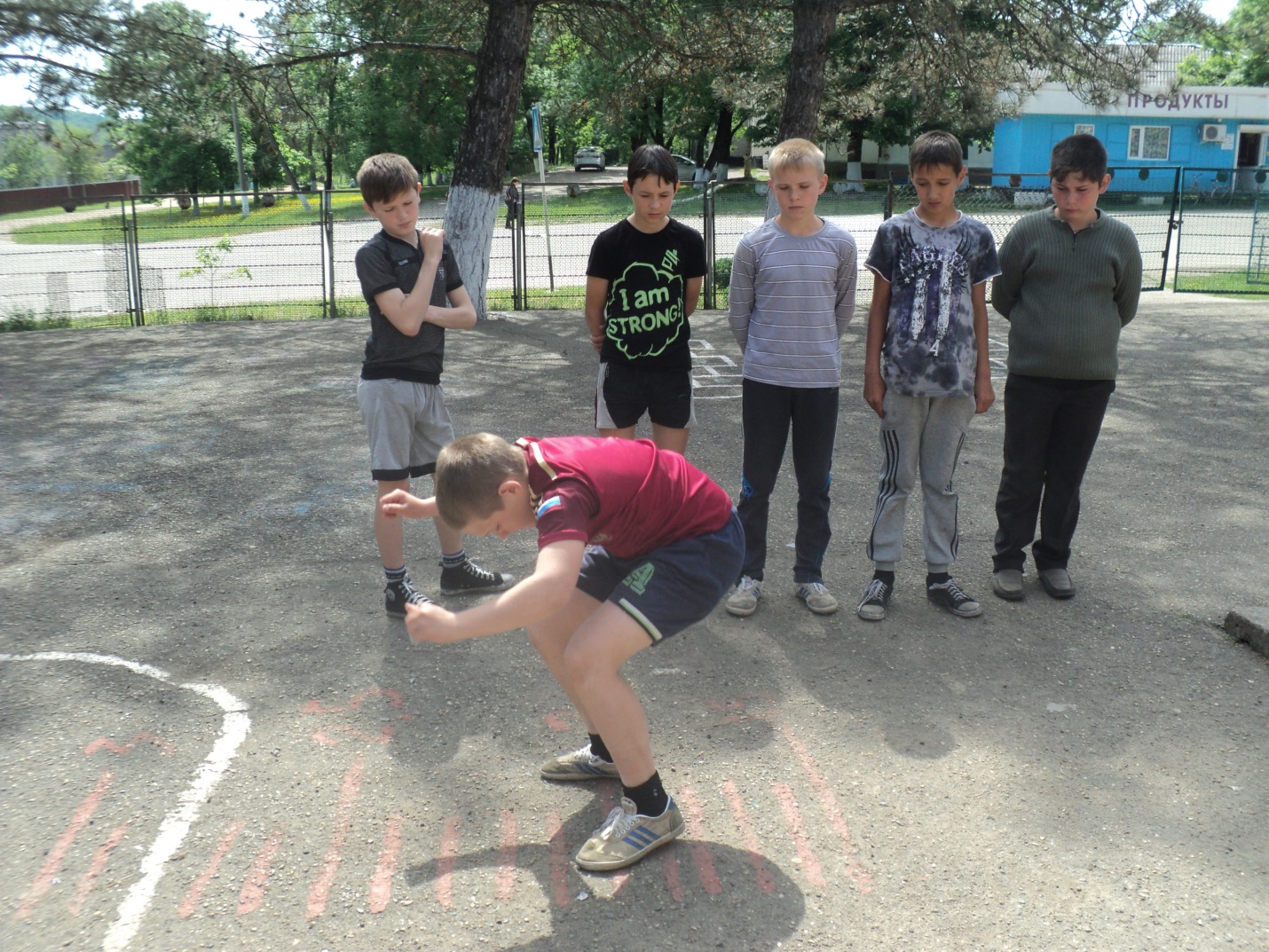 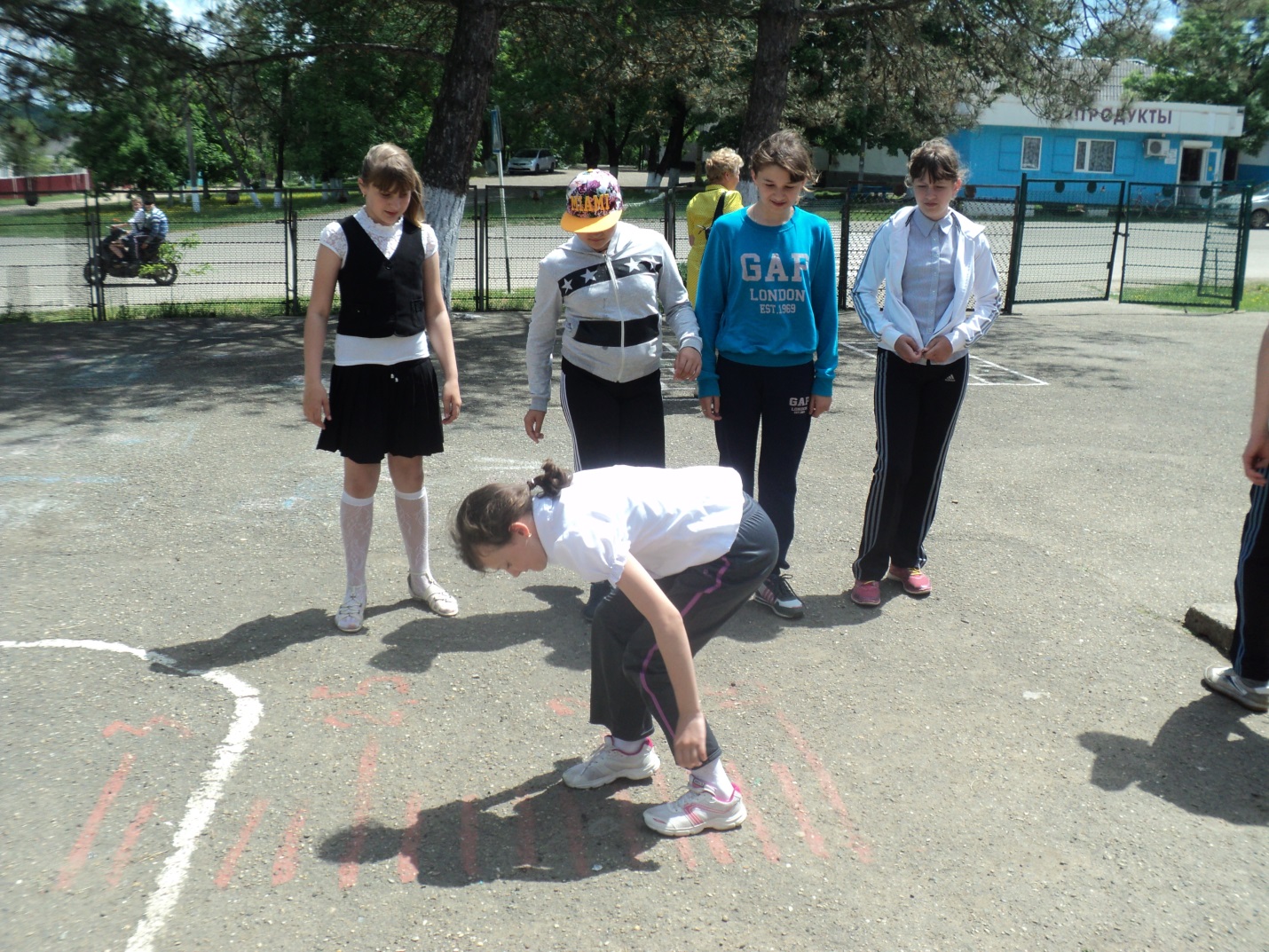 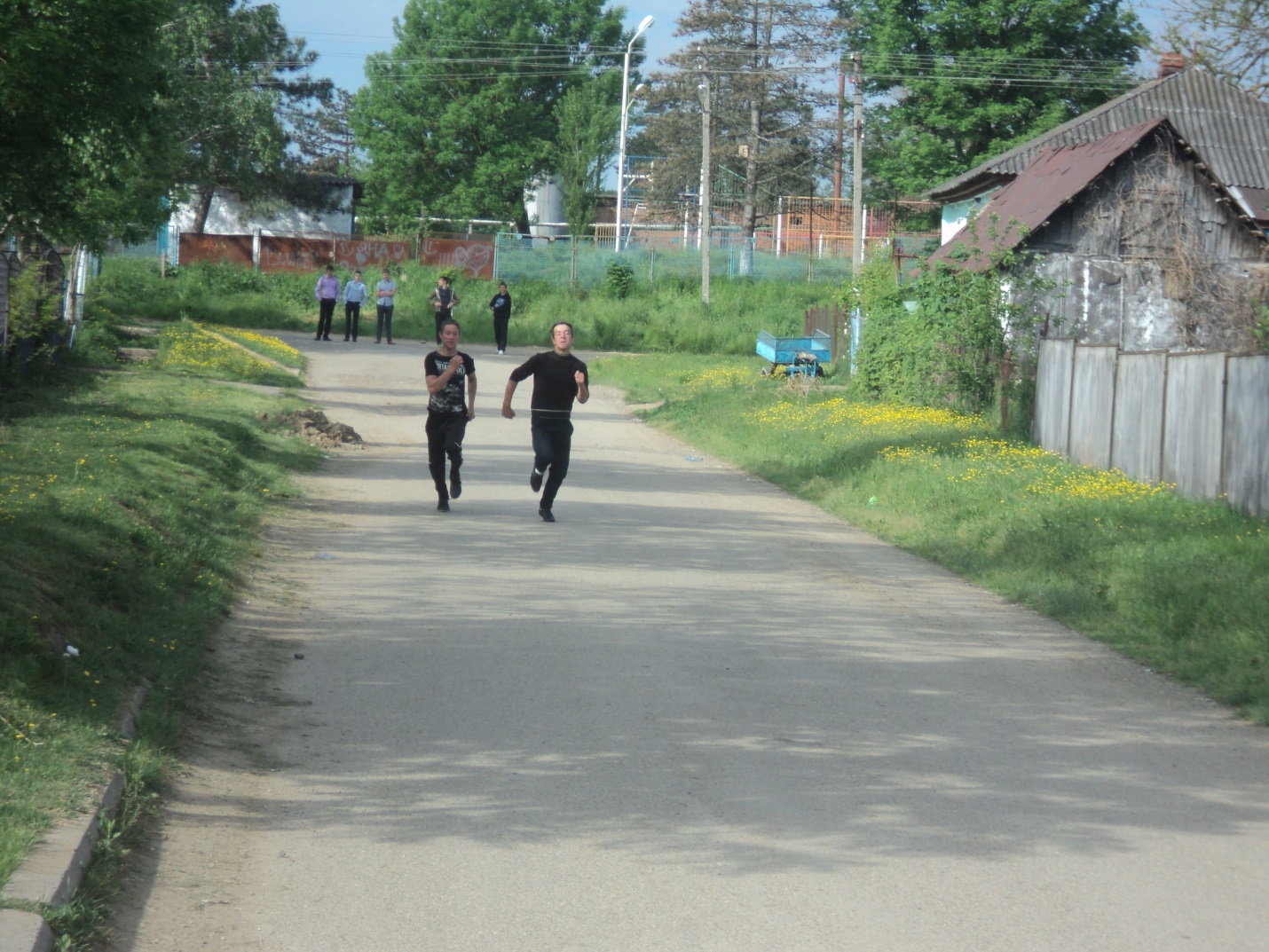 СГИБАНИЕ, РАЗГИБАНИЕ РУК В УПОРЕ ЛЕЖА
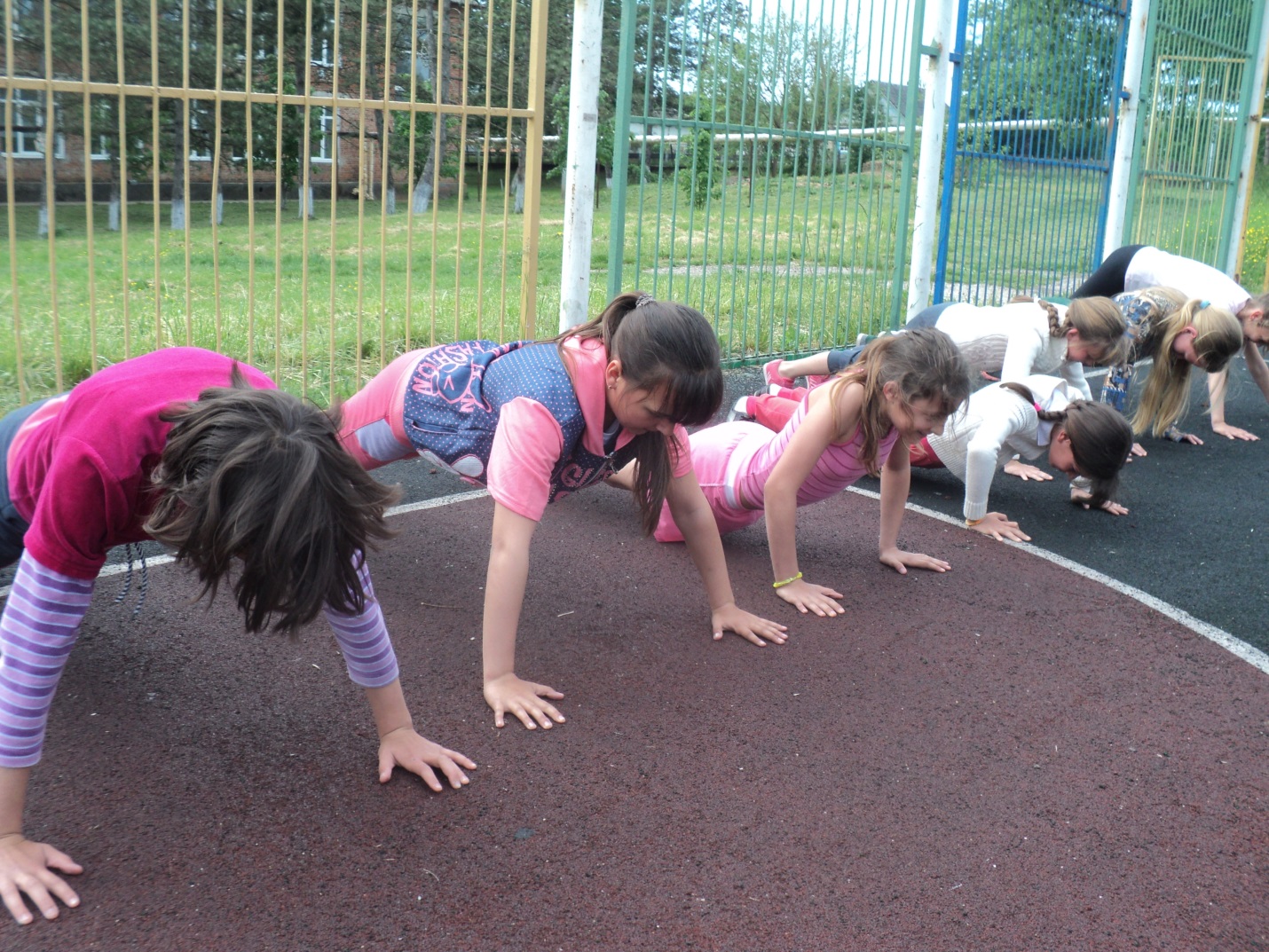 
стрельба из пневматического оружия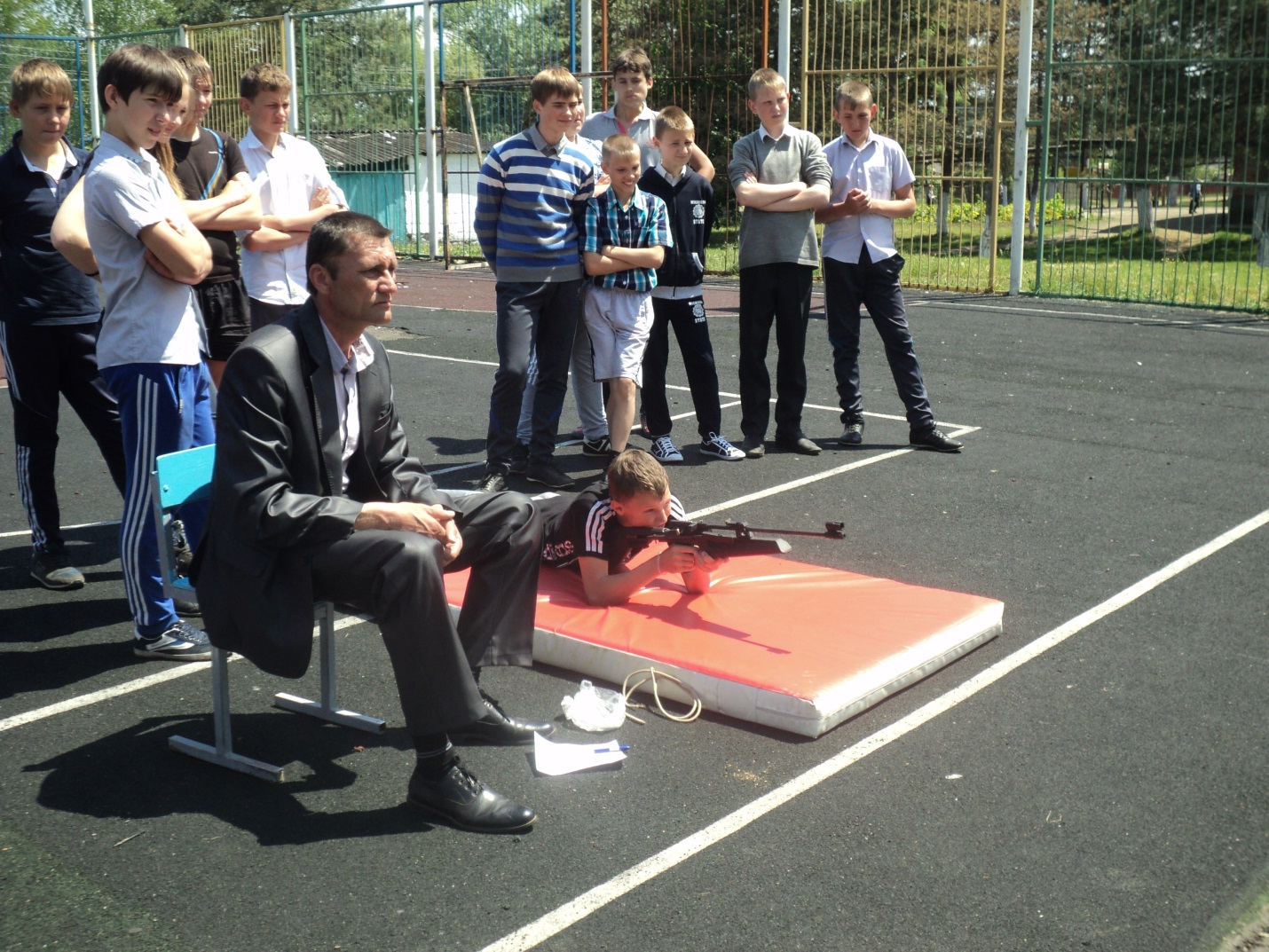 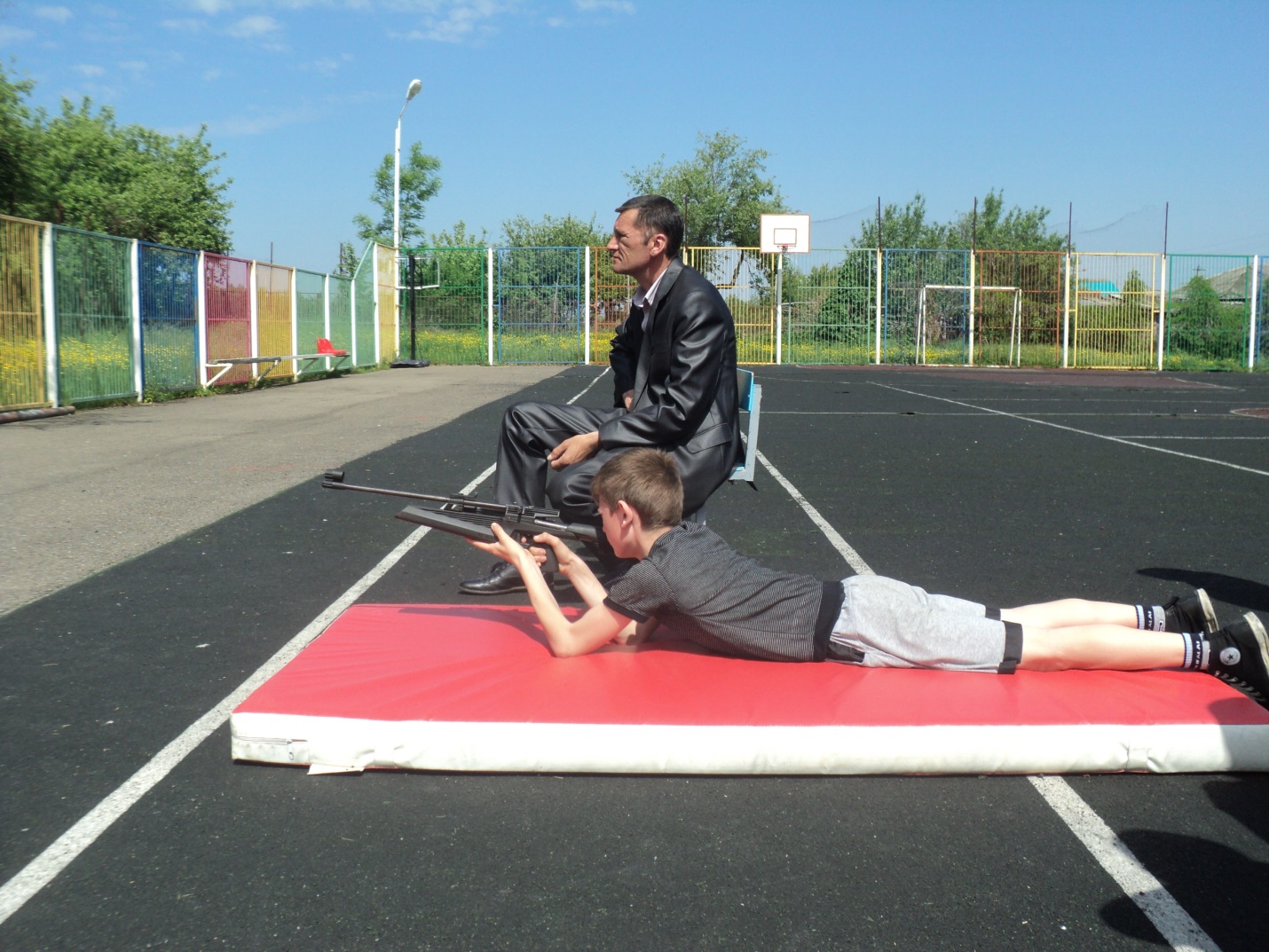 «А ВАМ СЛАБО - СТАТЬ БЛИЖЕ
К ЗНАКУ ГТО?»

ГТО – ДРУГ ЗДОРОВЬЯ!


